Publicado en Tarragona el 22/06/2017 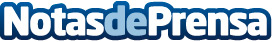 CEPTA otorga a Movertis el premio a la Innovación y Nuevas Tecnologías en la XVII Noche EmpresarialEl pasado viernes 16 de Junio se llevó a cabo la XVII Noche Empresarial, evento organizado por la Confederación Empresarial de la Provincia de Tarragona (CEPTA). Esta gala sirve como reconocimiento a aquellas empresas que han cosechado mayor éxito en sus respectivos campos. Entre ellas destaca especialmente el caso de la empresa tecnológica MovertisDatos de contacto:Movertis977 23 27 80Nota de prensa publicada en: https://www.notasdeprensa.es/cepta-otorga-a-movertis-el-premio-a-la Categorias: Telecomunicaciones Logística Premios Industria Automotriz Innovación Tecnológica http://www.notasdeprensa.es